知识点1：神奇的mblock之可爱的Kitty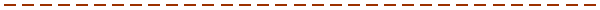 Kitty的烦恼这天，小熊猫Kitty吃太多动不了！它感觉好无聊，想要走一走，小朋友们能帮助它实现这个愿望吗？1.如何让Kitty动起来呢？2. Kitty会在什么情况下移动10步呢？3.完整的程序应该包括“触发事件”和“执行程序”。现在，我们按一下空格键，Kitty是不是动起来了呢？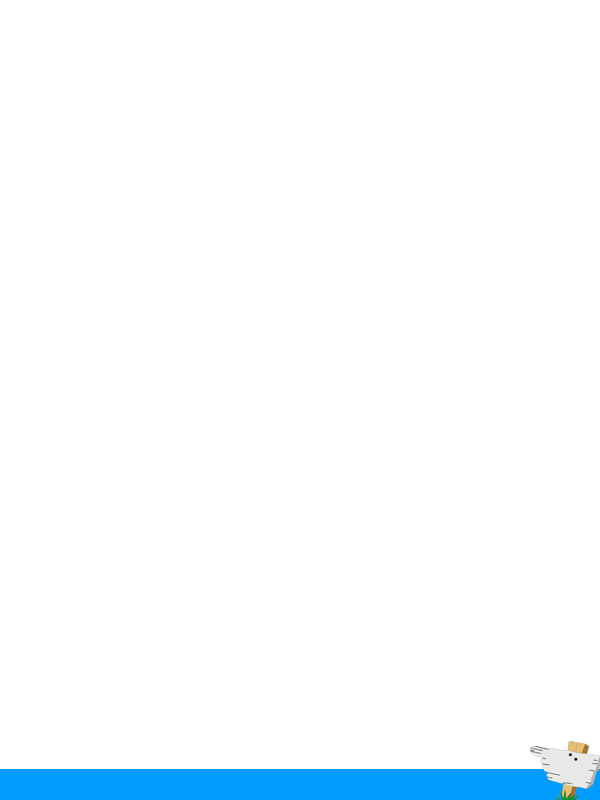 想一想：哪一句是“触发事件”，哪一句是“执行程序”？        “当按下空格键”是触发事件，“移动10步”是执行程序。4. Kitty走一走舒服多了！它现在开心的想翻跟头！这对kitty肥胖的身躯来说，难度可不小啊！小知识：修改完数值后记得鼠标在脚本区空白处点击一下，让程序脱离编辑状态哦。帮助Kitty多按几次上移键吧，Kitty终于实现翻跟头的心愿了！5.我们再完整的看一下脚本。日积月累：同一个程序里面，我们可以放多个触发事件，从而使角色分别完成不同的动作。小朋友们，你们是不是都完成了呢？试一试练习与思考： 1.如何将刚才的程序从脚本区中移除呢？             2.请重新完整的做一遍刚才的程序。知识点2：神奇的mbot之漫步云端试一试练习一：按一下上移键，mbot开始转动。练习二：按一下空格键，mbot停止转动；按一下上移键，mbot开始转动。练习三：上移键：前进；下移键：倒退；向左键：左转；向右键：右转；空格键：停止。想法模块指令描述让Kitty移动10步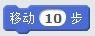 （1）点击“指令面板”中的动作指令，出现“动作”脚本；（2）选中“移动10步”，并将它拖动到“脚本区”。想法模块指令描述当按下“空格键”的时候Kitty移动10步。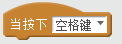 （1）点击“指令面板”中的事件指令，出现“事件”脚本；（2）选中“当按下空格键”，移动脚本区；（3）并拼接到“移动10步”脚本的上方。模块描述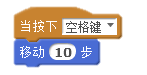 当我们按下键盘上的空格键后，Kitty就会向前移动10步。想法模块指令描述每按一次上移键，Kitty旋转45度。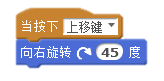 （1）在事件指令中选择“当按下空格键”，移到脚本区；（2）点击“空格键”右边的“倒三角”，将它换成“上移键”；（3）再去动作面板将“向右旋转15度”移到脚本区拼接到刚才的脚本下方，（4）并将“15度”改成“45”度。想法模块按下“空格键”后，Kitty移动10步。按下“上移键”后，Kitty旋转45度。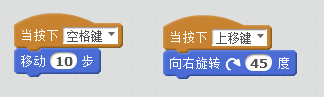 